20.02.2018р. № 01-18/73Директору департаменту освіти і науки Львівської обласної державної адміністрації п. Л. Мандзій	На виконання листа департаменту освіти і науки Львівської обласної державної адміністрації від 19.02.2018 року № 03-08/644 з метою проведення моніторингу вакансій педагогічних працівників, проведення аналізу щодо потреби у педагогічних спеціальностях ССЗШ № 52 ім. М. Лобачевського надає інформацію за вказаною формою:	Інформація про відкриті вакансії педагогічних працівників розміщена на офіційному сайті школи.Директор				Г. Спіченко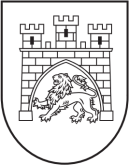 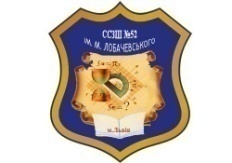 Спеціалізована середня загальноосвітня школа № 52 ім.М.Лобачевського з поглибленим вивченням  математичних наук м.Львова Львівської міської ради Львівської області  79007, Львів, вул. Гоголя, 17,   тел./факс: (032) 255-52-00 е-mail: 52school@ukr.net№ з/пНазва закладу освіти, адреса, телефонАдреса офіційного сайту закладу освітиП.І.Б. керівника та заступника керівникаВакансія (предмет)Навантаження (кількість годин, ставок)1.ССЗШ № 52 ім. М.Лобачевського; 79007, Львів, вул. Гоголя, 17, тел./факс: (032) 255-52-00 е-mail: 52school@ukr.netschool52.lviv.sch.sn.uaСпіченко Галина ТадеушівнаМіхеєва Тамара БорисівнаІнформатика18 годин